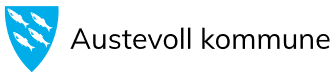 KRAV OM/SØKNAD OM OPPLÆRING I NORSK OG SAMFUNNSKUNNSKAP, UTVIDA TIMEANTAL ETTER 600/300 TIMAR Søknaden leverast til Vaksenopplæringa i Austevoll (SKRIV MED BLOKKBOKSTAVAR)_____________________________________________________________________________________________________Adresse:	Telefon:			E-post:Vaksenopplæringa i Austevoll	       55081292			julie.solbakken@austevoll.kommune.noPrestanesvegen 41		                         415 58 057				5392 StorebøPERSONALIAPERSONALIAPERSONALIAFornamn MellomnamnEtternamnFødselsnr. el. DUF-nr.BustadadresseBustadkommuneTelefonE-postKRAVET/SØKNADEN GJELD (sett kryss)          Krav om/søknad om utvida timeantal etter 600 timar i norsk og samfunnskunnskap, jf.lov 4.juli 2003 nr.80 om introduksjonsordning og norskopplæring for nyankomne innvandrarar §§ 17 og 18. SØKJAREN SI UNDERSKRIFTSØKJAREN SI UNDERSKRIFTStad og dato:Signatur: 